การประชาสัมพันธ์ภายในวิทยาลัยเทคนิคชลบุรีประชาสัมพันธ์ผ่านเว็บไซต์วิทยาลัย (หน.งานศูนย์ข้อมูลรับรอง)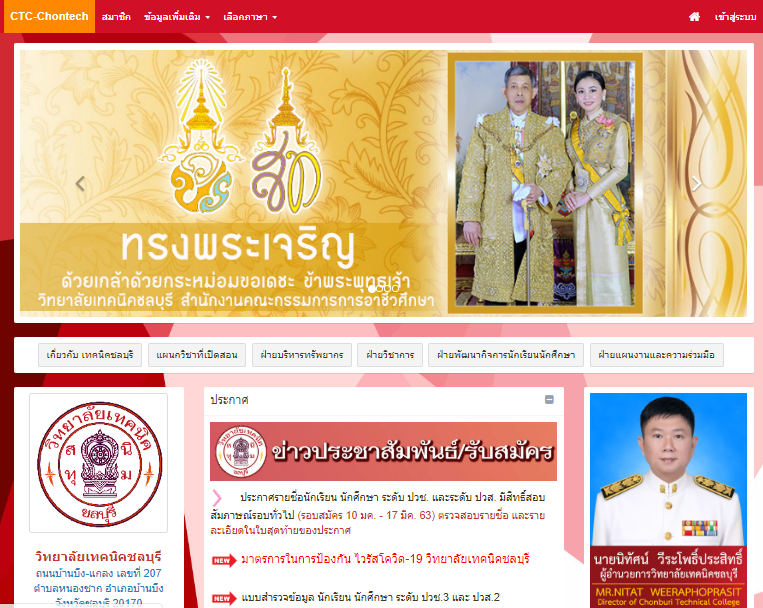 ประชาสัมพันธ์เสียงตามสายวิทยาลัย (หน.ประชาสัมพันธ์รับรอง)ประชาสัมพันธ์กิจกรรมหน้าเสาธง (ครูเวรประจำวันรับรอง)ประชาสัมพันธ์ผ่านระบบสารสนเทศ Facebook ฝ่ายพัฒนางานกิจการนักเรียน นักศึกษา (เจ้าหน้าที่งานกิจกรรมรับรอง)